Programma voorbereidingsformulierDe eerste opdracht: Fakkeltocht Lieve bevers,Vandaag is het zover; jullie zomerkamp is begonnen! Ik zal jullie dit zomerkamp voorzien van allemaal opdrachten. Als het allemaal goed gaat, dan kunnen jullie na het zomerkamp de Sterre Stroom badge verdienen. Het thema van dit zomerkamp is “De Olympische spelen”, want in de zomervakantie beginnen de Olympische spelen in Japan. We gaan dus veel sportief aan de slag, maar we gaan ook dingen leren over verschillende landen, want aan de Olympische Spelen doen sporters uit alle landen van de wereld mee.De eerste opdracht heet ‘Het Olympisch vuur'.  Voor de Olympische Spelen beginnen, wordt altijd het Olympisch vuur aangestoken. Eerst wordt dit vuur in het hele land doorgegeven door middel van een fakkel. Dit gaan jullie ook doen. Jullie gaan een fakkeltocht lopen. Het doel van de fakkeltocht is het Olympisch vuur brandend tot het einde te brengen. Onderweg krijgen jullie vragen en opdrachten die jullie moeten oplossen. Bij een onjuiste opdracht of vraag, zal jullie fakkel uit gaan en moet je terug naar de vorige post om het vuur weer op te halen.Denk eraan; loop voorzichtig met het vuur, want elke keer als het uitgaat, moeten jullie weer terug. Gaat het jullie lukken? Heel veel succes!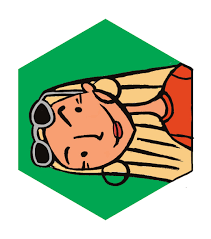 Liefs, SterreDe tweede opdracht: ontwerp een vlagBeste bevers,Zoals jullie weten doen er veel landen mee aan de Olympische Spelen. Elk land heeft een eigen vlag die ze bij de openingsceremonie het stadion in dragen. Jullie gaan in teams opdrachten doen tijdens dit kamp. Jullie moeten voor jullie team een eigen vlag ontwerpen en verven. De leiding geeft jullie het materiaal. Maak er een mooi herkenbare vlag van; succes!Liefs, SterreDe missie: het mysterie van het gedoofde vuurLieve bevers,Vanmorgen, toen ik jullie een nieuwe opdracht wilde sturen, kwam ik tot een verschrikkelijke ontdekking; jullie Olympische vuur is uitgegaan! Iemand heeft het vuur uitgegooid met een emmer water. Dit kan natuurlijk niet; geen Olympische spelen zonder het Olympisch vuur. Jullie missie is dus; wie heeft het Olympisch vuur gedoofd? Vindt de dader! Nou kan ik jullie vertellen dat ik de dader betrapt heb. Ik zag nog net iemand om de hoek wegschieten en ik ben erachter aangegaan. Ik was nogal verrast over wie het was......Jullie krijgen vandaag van de leiding allemaal spellen en opdrachten in het thema Olympische Spelen. Elke keer als jullie een opdracht goed afronden, dan krijgen jullie een aanwijzing naar wie de dader is. Aan het einde van het kamp kunnen jullie met de aanwijzingen raden wie het vuur gedoofd heeft.  Is het jullie gelukt om de dader te vinden? Dan verdienen jullie de badge!Heel veel succes!Liefs, Sterre1e aanwijzing: TeamsportenDe dader heeft geen hoofddeksel 2e aanwijzing: Levend kwartetDe dader heeft geen oorbellen3e aanwijzing: AtletiekDe dader heeft geen blauwe broek aan 4e aanwijzing: Cupcakes en knutselenDe dader heeft geen bril 5e aanwijzing: Sporten met water (waterspelletjes)De dader is een manDe verdachten:Afsluiting verhaallijn: brief van de dader “Bas Bos”Lieve bevers,Wat schrok ik vrijdagavond toen ik bij jullie blokhut in de buurt was. Ik zag rook van achter de blokhut vandaan komen. Er staat een boom in brand, dacht ik! Snel heb ik een emmer water gepakt en ben er naartoe gerend. Ik zag dat de rook van een fakkel kwam bij de blokhut. Wat gevaarlijk zo’n fakkel in het park!Toen heb ik de fakkel gedoofd met het water. Ik kon opgelucht adem halen. Maar ja, toen ik weg liep, kwam al snel Sterre achter mij aan. Ze was heel boos op mij. Ik had het Olympische vuur gedoofd zei ze. Hoe moesten de bevers nu sporten!?Toen schaamde ik me wel een beetje. Het was eigenlijk ook maar een klein vlammetje……Maar ja, ik ben nou eenmaal heel zuinig op de bomen!Ik hoop dat jullie toch goed hebben kunnen sporten als echte Olympisch atleten. Ik hoop dat jullie de badge ook verdiend hebben!Veel groeten,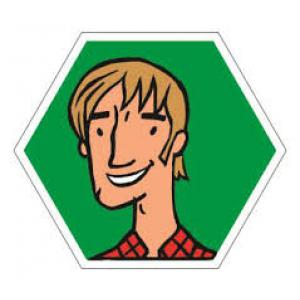 Bas BosProgrammaZomerkampDoelgroepBeversDatumLocatieblokhutOrganisator(s)ThemaOlympische Spelen met Sterre Stroom TijdActiviteitMateriaal Voorbereiding en uitvoer16:00 Pannenkoeken bakkenMaterialen klaarzettenPannenkoekenmix compleet, koekenpannen, boter17.30Ontvangst ouders en kinderenOverige kinderen: spel krantenmeppertje/ kat en muisNvtOpgerolde krant (beverkast)18:00 Uitzwaaien laatste oudersOpenen Tafel dekkenLimonade, bekers, borden, bestek18:15Handen wassen en eten18:45Opruimen en afwassen19:00Start thema: Themaverhaal voorlezen en uitleggen avondspel > fakkeltochtDe bevers krijgen een route met verschillende posten. Per post krijgen ze een vraag of opdracht in het thema ‘internationaal'. Dus bv een vraag met kenmerken en dan moeten ze het land raden. Of een foto van bekend voorwerp/gebouw van het land. Antwoord fout; vuur gaat uit; aanmaken bij de vorige post. Doel is om het vuur brandend bij de eindstreep te krijgen. Plek posten: Waar: wieWaar: wieBevers krijgen materiaal om vlaggen te maken naast het kampvuur. Themaverhaal brief SterreFakkel (Xenos), routebeschrijvingVlaggen: lakens, verf19:45Opbouw kampvuurHout20:00Einde avondspel; kampvuur; goede stok zoeken; Vlag makenIk ga op reis en ik neem mee; kampvuurliedjes.Marshmallows, limonade, chips, zakmesAllen21:00Bevers naar bedTanden poetsen, wassen, schoon ondergoed aan21:30Bevers slapenProgrammaZomerkampDoelgroepBeversDatumLocatieblokhutOrganisator(s)ThemaOlympische Spelen met Sterre Stroom TijdActiviteitMateriaalVoorbereiding en uitvoer7:30 Opstaan en bedden vast opruimen; zoveel mogelijk maar moeten ook niet taken ouders overnemen. 8.00 Tafel dekken en ontbijtenThemaverhaal van het gedoofde Olympische vuurBestek, ontbijtVerhaal met opdrachten8.45Opruimen 9.00Teamsporten:XXL hockeyEventueel nog: hockeyTwee blauwe tonnen, reuzenwattenstaafjes, 4 pionnen,Hockeysticks, bal9.40Teamsporten:Blind volleybalTouw, twee bomen, zeil, volleybal10:20Pauze Limonade + fruit (appels, bananen)10.30Levend kwartet; verzamel alles dat hoort bij ieder land. 4 teams maken.De items liggen verspreid over de 4 verschillende posten. De kinderen moeten de items proberen af te pakken bij de andere groepen. Als je getikt bent, moet je het item terug leggen. Elk team heeft 1 tikker. 4x kwartetten items/foto’s  uit verschillende landenBv: Italie: macaroni, pizza, foto scheve toren, iets van RomeFrankrijk: stokbrood, Eiffeltoren, franse kaas, wijnRood-witte tape of hoepels voor afscheiding posten11.10Atletiek; touwtrekken, kogelstoten, discuswerpen, estafette, sprintTouwen, autoband o.i.d., kogels (jeux de boule-ballen?), FrisbeesEstafettestokjeStopwatch11.50LunchLunch 12.40Cupcakes bakken met vlaggenKnutselen Olympische ringenCukcakemix, marsepein, cupcakevorm + papieren cupjes+ deegrollerPapier, lijm, scharen14:00Waterspelletjes; waterballonnengevecht/overgooien, natte sponsenWaterballonnen, sponsen ev. 15:15Afsluiting15:30 Opruimen bedjes e.d.; leiding doet grote schoonmaak±16:00Iedereen weg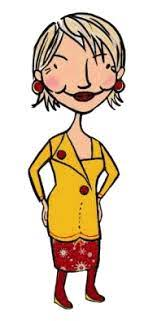 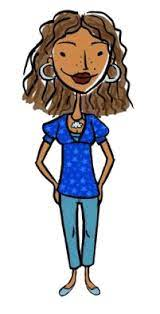 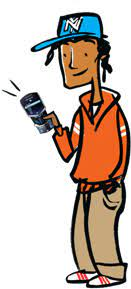 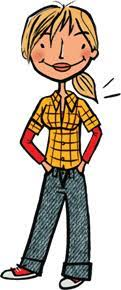 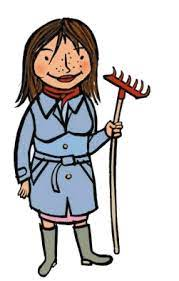 Fleur KleurNoaStanley StekkerRebbelRozemarijn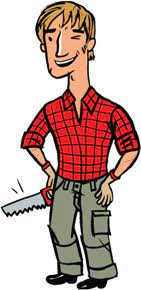 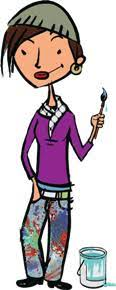 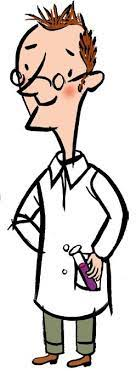 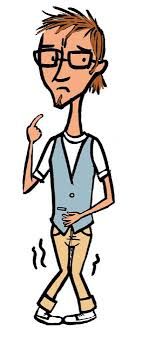 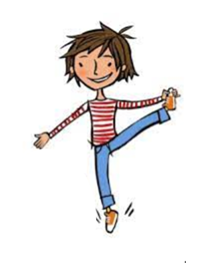 Bas BosKeet KleurProfessor PlofSteven StroomStuiter